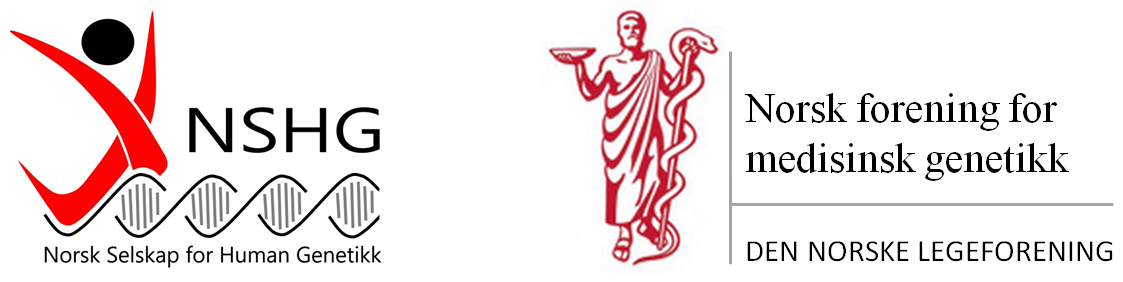 ESHG (European Society of Human Genetics) gir også i år et stipend, slik at en deltaker fra Norge kan delta på årets European Human Genetics konferanse i Berlin 6.-9. juni 2020.Stipendet dekker deltakeravgift inkludert lunsj og sosiale arrangement. I tillegg dekkes reise og opphold inntil 600 euro som refunderes i etterkant av møtet.Det er styrene i NFMG og NSHG som velger Norges kandidat ut fra følgende retningslinjer:Skal være medlem av den nasjonale foreningen NSHG eller NFMG.Ha utmerket seg innen fagområdet human genetikk og/eller holdt en god presentasjon eller poster ved et av de siste nasjonale møtene.Kan ikke være mer enn 4 år siden avlagt doktorgrad.Kan ikke motta dette stipendet dersom også mottar ESHG sitt Conference fellowship (linket til akseptert abstrakt til årets møte).Søknaden må inneholde:Navn, alder og arbeidssted.Kort begrunnelse for søknaden/nominasjonen med beskrivelse av hva kandidaten jobber med. Det er en fordel med en oversikt over publikasjoner og postere siste 5 år.Et bilde av kandidaten som vil bli publisert på ESHG sin hjemmeside dersom denne får stipendet.Du kan enten søke selv, eller nominere en kollega.Søknad sendes på e-post til elen.siglen@helse-bergen.no og astrayped@gmail.com innen mandag 2. mars 2020.Med vennlig hilsenAsbjørg Stray-Pedersen			Elen Siglenleder NFMG					leder NSHG